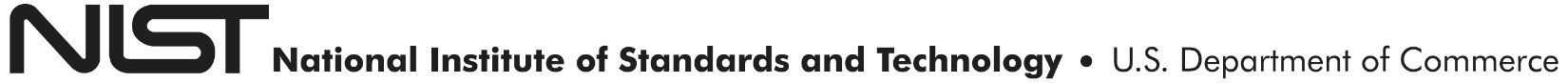 WIRE PAYMENT INSTRUCTIONSFor non-U.S. Financial InstitutionsPlease provide the following instructions to your Financial Institution for the remittance of Fedwire payments via SWIFT. Do not use this information for ACH, EFT or SWIFT transfers, as your transaction will be rejected.Note:  The transfer of funds can only be accomplished by your company going through a U.S. correspondent bank or by having your country’s central bank send a SWIFT telecommunication message (not SWIFT transfer) to the Federal Reserve Bank of New York (FRB), which is located at 33 Liberty St., New York, NY 10045. Any transfers that originate at non-U.S. banks will be rejected unless an intermediary U.S. bank completes the transfer.MESSAGE HEADERMESSAGE TEXT                       * Remitter is responsible for all charges-mark transfer as OUR only. Do not use SHA (Shared) or BEN (Beneficiary), as NIST is not responsible for sender costs of business. Fees may be incurred by the originating and intermediary bank. NIST does not charge a fee for any payment type. Do not deduct fees from proceeds due the National Institute of Standards and Technology.** Do not use the name of an individual. For proper credit, the name of the organization making payment must be used. Be sure to include remittance information with the transfer, or e-mail remittance advice to billing@nist.gov If you need additional information, please contact NIST Accounts Receivable by telephone at 301-975-3880, by fax at 301-975-8943, or by e-mail at billing@nist.gov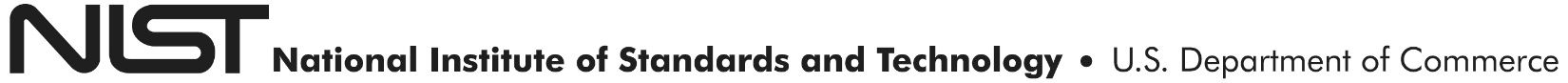 WIRE PAYMENT INSTRUCTIONSFor U.S. Financial InstitutionsPlease provide the following instructions to your Financial Institution for the remittance of Fedwire payments. Do not use this information for ACH, EFT or SWIFT transfers, as your transaction will be rejected.*Receiver Financial Institution name and address: Federal Reserve Bank of New York, 33 Liberty St., New York, NY 10045Remitter is responsible for all charges, as NIST is not responsible for sender costs of business. Your transfer should be marked appropriately- do not deduct fees from proceeds due the National Institute of Standards & Technology. NIST does not charge a fee for any payment type.**Do not use the name of an individual. For proper credit, the name of the organization making payment must be used.Be sure to include remittance information with the transfer, or e-mail remittance advice to billing@nist.govIf you need additional information, please contact NIST Accounts Receivable by telephone at 301-975-3880, by fax at 301-975-8943, or by e-mail at billing@nist.gov.Message Type:    FIN 103 Single Customer Credit TransferReceiver:              TREAS NYC NEW YORK, NY USSWIFT FIELD TAGFIELDNAME                                                                                                                                                                      Required Information(Enter all bolded fields exactly as displayed below)20:Sender’s Reference Number{supplied by sender}23B:Bank Operation CodeCRED32A:Value Date / Currency / Interbank SettledDate: {supplied by sender}Currency: US DollarAmount: {supplied by sender}50K:Ordering Customer (Payer)**                          {all supplied by sender}Payer Name:Payer Address1:Payer Address2:Payer Country:57D:Beneficiary's Bank//FW02103000459:Beneficiary Account Number1306000170:Remittance Information{Quote, Order, Invoice, or other identifying information)71A:Details of Charges*OURFedwire Field TagFedwire Field Name                                                                        Required Information (Enter all bolded fields as displayed below){1510}Type/Subtype1000{2000}Amount(enter payment amount){3400}Receiver  routing number *021030004{3400}Receiver  short nameTREAS NYC{3600}Business Function CodeCTR  (or CTP){4200}Beneficiary Identifier (account number)813060001000{4200}Beneficiary NameNational Institute of Standards and Technology or NIST{5000}Originator**(enter the name of the originator of the payment){6000}Originator to Beneficiary Information – Line 1(enter invoice number){6000}Originator to Beneficiary Information – Line 2(enter quote number – if any){6000}Originator to Beneficiary Information – Line 3(enter type of service – if any – i.e. SRM, NVLAP, Calibration,  etc.){6000}Originator to Beneficiary Information – Line 4(enter purpose of payment – if any – i.e. prepayment or gift)